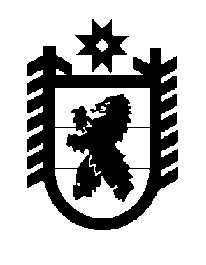 Российская Федерация Республика Карелия    ПРАВИТЕЛЬСТВО РЕСПУБЛИКИ КАРЕЛИЯПОСТАНОВЛЕНИЕ                                     от 12 декабря 2016 года № 437-П  г. Петрозаводск О внесении изменения в постановление Правительства Республики Карелия от 9 апреля 2015 года № 118-ППравительство Республики Карелия п о с т а н о в л я е т:Внести изменение в подраздел «Мероприятие. Проектирование, строительство и ввод в эксплуатацию перинатального центра в Республике Карелия» раздела VI подпрограммы 11 государственной программы Республики Карелия «Развитие здравоохранения в Республике Карелия на 2014 – 2020 годы», утвержденной постановлением Правительства Республики Карелия от 9 апреля 2015 года № 118-П «Об утверждении  государственной программы Республики Карелия «Развитие здравоохранения в Республике Карелия на 2014 – 2020 годы» (Собрание законодательства Республики Карелия, 2015, № 4, ст. 687; № 8, ст. 1565; 2016, № 2, ст. 263; Официальный интернет-портал правовой информации (www.pravo.gov.ru), 11 мая 2016 года, № 1000201605110005; 30 сентября 2016 года, № 1000201609300001), признав абзац восьмой утратившим силу.ГлаваРеспублики Карелия                                                                 А.П. Худилайнен